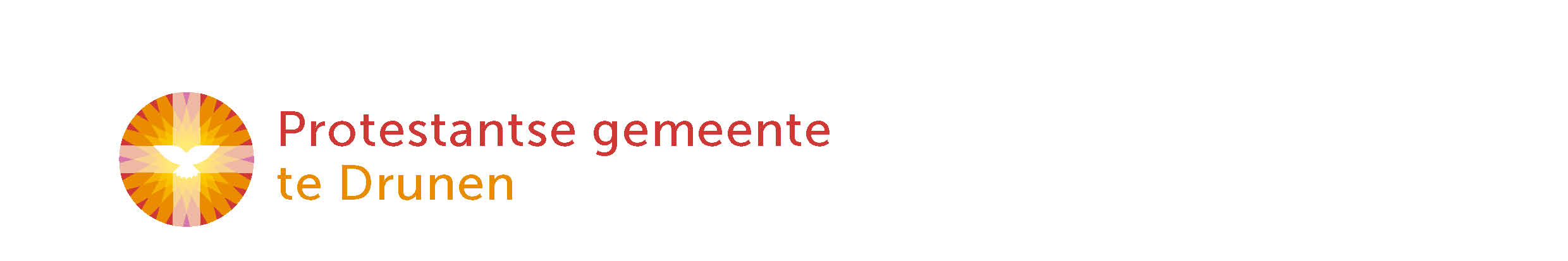 Liturgie voor zondag 24 juli 2022Voorganger Ds. Bert van der LindenWelkom en afkondigingen door ouderling van dienstMoment van stilteIntochtslied (staande): Lied 100 (Juich Gode toe, bazuin en zing)Bemoediging en groet   Lied: Lied 281 : 1, 2, 9 en 10  (Wij zoeken hier uw aangezicht)                    KyriëgebedGlorialied: Lied 305 (Alle eer en alle glorie)                                      DE HEILIGE SCHRIFTGebed om de Heilige Geest bij de opening van het WoordKinderlied van juli: 	God kent jouw vanaf het beginhttps://youtu.be/oJUGKeS1hHc Bijbellezing: Johannes 10 : 22 – 30Lied: Lied 653 : 1, 6 en 7 (U kennen, uit en tot U leven)Bijbellezing: Openbaring 7 : 9 - 17  Lied: Lied 968 : 3 en 5 (Al heeft men haar geteisterd)Verkondiging  Moment van stilteLied: Lied 23c (Mijn God, mijn herder, zorgt voor mij)GEBEDEN EN GAVENDankgebed, voorbeden, stil gebed en gezamenlijk gebeden ‘Onze Vader’ ZENDING EN ZEGENSlotlied (staande): Lied 423 (Nu wij uiteengaan)               ZegenGezongen ‘Amen, Amen, Amen’  (Liedboek 2013: 431c)